$72,000BORAH & THOMPSON – MERKEL906 NORTH MAIN ST MOBRIDGE – MAIN PARK, LOT 11 & S. ½ OF LOT 12, BLOCK 14RECORD #5643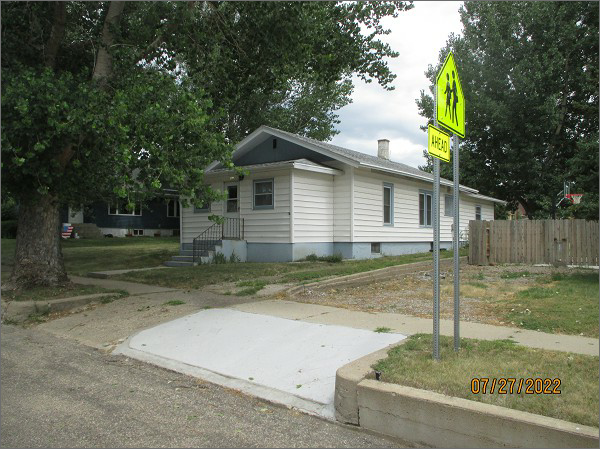 LOT SIZE: 56.25’ X 125’YEAR BUILT: 1925                              TYPE: SINGLE FAMILYQUALITY: FAIRCONDITION: AVERAGEGROUND FLOOR AREA: 1425 SQFTBASEMENT: 900 SQFTBEDROOMS: 4. BATHS: 1.5FIXTURES: 7GARAGE – DETACHED: 396 SQFT                                             SOLD ON 11/1/21 FOR $72,000ASSESSED IN 2022 AT $65,160ASSESSED IN 2020 AT $62,640ASSESSED IN 2017 AT $38,155